大庆实验中学实验二部2019级高（二）下学期政治学科月考试题出题人：刘淑静    	审题人：卢晓东			2021.4.8选择题（本大题共24小题，每小题2分，共48分）1．近年来，人们对室内空气质量愈发重视，具备新风换气、抑菌等功能的高端空调产品日益受到消费者青睐，单一功能的空调产品逐渐被淘汰，价格战对销售的拉动作用进一步降低。由此可见（   ）①消费者对高端空调产品的需求主要在于其价值②高端空调的质量是衡量其价值的天然尺度③商品的使用价值会影响人们的消费选择④产品升级是扩大市场占有率的重要抓手A．①②	        B．①④	        C．②③      	D．③④2．数字人民币是由中国人民银行发行的数字形式的法定货币。拥有数字人民币的用户下载数字人民币App，无需绑定银行账户，即使在离线状态下，也可通过二维码或手机触碰完成支付。由此可知，数字人民币（   ）①伴随着经济发展和技术进步而产生    ②具有与纸币不同的基本职能③发行成本比纸币低，支付更便捷安全    ④广泛使用会增加流通中的货币量A．①②	        B．①③	        C．②④	        D．③④3．“六年前出去吃饭、购物基本都是付现金;三年前出去吃饭、购物基本都是刷卡;而现在出去吃饭、购物付款都是扫一扫。”对这种现象理解正确的是（   ）①纸币不断贬值,促使人们尽量减少使用现金②结算方式的变化,使人们消费更加方便快捷　③支付方式改变促使人们的消费更加求实理性　④生产发展、科技进步深刻影响着居民生活A．①④      	B．②③      	C．①③	        D．②④4．根据下表，下列判断正确的是（   ）①美元升值      ②人民币升值        ③美元贬值        ④人民币贬值A．①②        B．①④        C．②③    	D．③④5．2020年10月29日银行间外汇市场人民币汇率中间价为：1美元=6.7065人民币；而2020年3月8日人民币对美元汇率中间价为7.0427人民币。若不考虑其他因素，下列推导正确的是（  ）A．美元升值→美国留学生赴中国留学成本下降→有利于美国留学生赴中国留学B．美元贬值→美国商品在中国市场的价格下降→不利于中国进口美国的商品C．人民币贬值→中国企业在美国投资成本上升→不利于中国企业在美国投资D．人民币升值→中国居民去美国旅游成本降低→有利于中国居民去美国旅游6．2021年央行工作会议于1月4日召开，会议圈定2021年央行工作重点。会议表示，持续防范化解金融风险，稳步扩大金融双向开放，稳慎推进人民币国际化。稳慎推进人民币国际化，有利于（   ）①降低我国外汇储备持有量，减少我国外汇储备损失②减少汇率风险，促进我国国际贸易和投资的发展③促进资本的国际流动，更好地维护我国经济金融的稳定④维护我国经济政策的独立性，增强宏观调控的效能A．①②	        B．①③    	 C．②④	        D．③④7．近年来，随着房价不断上涨，房地产开发企业快速扩张，2019年，各地房地产调控政策继续密集出台，完善限购限售、限贷政策。受政策持续深化影响，居民购房需求减弱，不少中小房地产企业逐步退出房地产，选择转行。由此可见（  ）A．商品房价格变动是通过国家政策实现的    B．商品房的价格波动由价值变动引起C．商品的价格围绕价值上下波动	        D．价格变动调节生产要素的投入8．2019年9月，国内市场猪内价格同比上涨69.3%.涨幅比8月扩大了22.6个百分点，影响CPI（消费者物价指数）上涨约1.65个百分点。本次猪肉价格不断上涨的原因可能是（   ）①生猪养殖的社会劳动生产率提高        ②非洲猪瘟疫情导致生猪减少③玉米、豆粕等饲料成本价格上涨        ④替代品牛羊肉价格持续下跌A．①②	        B．②③      	C．①④	      D．③④9．俗话说：“一分钱一分货。”但在现实生活中，一分钱可能买不到一分货，也可能买到多于或少于一分的货。这种现象说明（   ）①价值规律在发生作用           ②价格由价值决定，并受市场供求关系影响③价格的高低由买主决定         ④商品价格的高低由卖者决定A．①②	       B．③④	    C．①③	       D．②④10．“人间烟火味，最抚凡人心。”某地在服装、饰品、制笔、玩具等地摊常见产品上拥有优势，通过自主研发AI（人工智能）设备，智能控制生产和配送，既提高了生产效率，又形成了新的生产模式。这种新模式会（　　）①降低商品价格，增加消费者需求量      ②扩大生产规模，提高企业利润数额③增加单位时间产品数量，提高商品供给  ④提高发展质量和效益，厚植发展优势A．①②	        B．①③      	C．②④	      D．③④11．消费者可以根据商品或服务价格的涨跌来决定是否购买以及购买多少。但不同商品或服务的需求量对价格变动的反应程度是不同的，这会影响到企业的价格决策和生产经营的收益。下图是两种商品的需求曲线，不考虑其它因素，下列描述与图示相符的是（   ）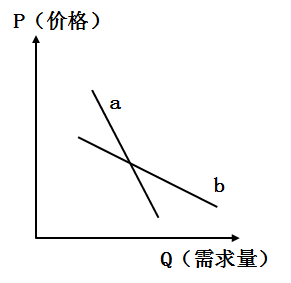 ① a可以代表粮食，需求弹性大，生产者会扩大供给以满足需求② b可以代表高尔夫球票，采用打折销售有利于提高销售总量③若a和b是替代品，b商品大幅降价,可能导致a商品销量下降④若a和b是互补品，小幅提高a的售价，会导致b的销量上升A．①③	B．①④	C．②③	D．②④12．下图反映的是M商品的需求变化情况（S表示供给，D表示需求）。若不考虑其他因素，能引起该商品的需求从 D 移动到 D'的是（   ）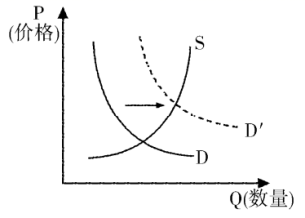 ①该商品的中间流通环节成本大幅降低②该商品的互补商品开展降价促销活动③某企业生产该商品的劳动生产率提高④国家加大对该商品购置税的优惠力度A．①②	B．①③	C．②④	D．③④13．收入是消费的基础和前提。不考虑其他因素，下列能正确反映二者关系的是（   ）A．	B． 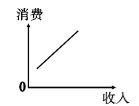 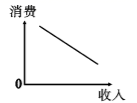 C．	D．	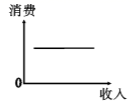 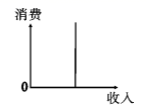 14．下表为2016年2018年我国“新四大发明”的发展情况这一经济现象表明（    ）①居民消费体验更加丰富    ②居民消费心理日趋理性③居民消费心理攀比从众    ④居民消费观念不断更新A．①②	B．①④	C．①③	D．③④15．80多年前，西路军转战河西、奋勇作战，创造了可歌可泣的不朽功绩。位于张棭市高台县的中国工农红军西路军纪念馆，始建于1957 年，是国家4A级旅游景区、全国百家。2019年1月至6月，纪念馆共接待游客达50.8万人次，据介绍，高台县将重点开发红色文化小镇建设等项目。该县的举措（    ）①旨在不断弘扬红色文化中的精神内涵  ②充分挖掘了文化中的经济价值  ③有利于加大对历史文化遗产的保护力度  ④有利于推动文化与科技深度融合A．①②	        B．①③	        C．②④	        D．③④16．习近平在扶贫协作座谈会上指出，脱贫致富不仅要注意富口袋，更要注意富脑袋。西部地区要彻底拔掉穷根，必须把教育作为管长远的事业抓好。之所以强调脱贫要富脑袋是因为，富脑袋可以（   ）①提升人从事实践活动的有效性②提升人的知识、技能和认知能力③为可持续发展指明方向和目标④为经济发展提供智力支持和政治保障A．①②      	B．①③	        C．②④	        D．③④17．敦煌研究院与腾讯深入合作，利用腾讯“博物馆”和“数字敦煌”的AR、VR能力，使游客通过AR导览深入了解莫高窟的历史和艺术价值。“数字敦煌”让一批敦煌艺术精品通过数字平台、数字展览、手机App等途径走出敦煌，走向世界。“数字敦煌”能够（     ）①助力游客更深入了解敦煌文化，提升中华文化的影响力②满足游客个性化旅游体验需求，增强文化遗产保护意识③利用现代数字化的技术手段，根本上变革游客的参观方式和内容④提高莫高窟的游客承载能力，最大限度挖掘敦煌文化的经济价值A．①②        	B．①③	        C．②④	        D．③④18．2019年5月15日，习近平在北京召开的亚洲文明对话大会上强调，文明因多样而交流，因交流而互鉴，因互鉴而发展。我们要加强世界上不同国家、不同民族、不同文化的交流互鉴，夯实共建亚洲命运共同体、人类命运共同体的人文基础。下列对习近平重要讲话理解正确的（   ）①文明合作而不对抗是人类文明进步的应有之义②不同文化之间的交流互鉴是人类文明进步的强劲动力③不同文化之间的交流互鉴是人类文化创新的重要源泉④共建人类命运共同体要求把发展世界文化作为各国文化建设的重点A．①②	        B．①④	        C．②③	        D．③④19．2020年9月28日，中共中央政治局举行了一场以考古为主题的集体学习。习近平总书记在主持学习时强调,要高度重视考古工作,努力建设中国特色、中国风格、中国气派的考古学，向世界讲清楚中华文明的灿烂成就和对人类文明的重大贡献。党中央高度重视考古工作主要是为了（   ）①更好认识中华文明起源和历史发展的脉络②全面继承中华传统文化,增强中华文化魅力③寻根固本传承中国特色社会主义先进文化④坚定我们的文化自信,为改革发展注入强大动能A．①②	        B．①④	        C．②③	        D．③④20．电视剧《雷霆战将》因剧中众多情节严重脱离史实，引发网友吐槽和官媒批评。《人民日报•人民锐评》发文点名批评该剧，认为该剧“把偶像剧套路用在抗战剧”上，指出“影视剧只有心怀敬畏，尊重历史、尊重观众才能拍出真正接地气的影视作品。”这启示文化创作应（   ）①迎合观众口味，创作人民大众喜闻乐见的影视作品②坚持以人民为中心，做到肩头有责任、笔下有乾坤③推动中华优秀传统文化的创造性转化和创新性发展④把立足于实践作为文化创作的基本要求和根本途径A．①②	        B．③④	        C．①③        	D．②④21．许多网络写手将“爆款”原创文章移花接木、改头换面上线，一些自媒体靠“洗稿”做成大号。此等急功近利、抄袭剽窃的行为，不仅给原创者带来了伤害，也对社会精神生活造成了损害。材料给我们的启示有（    ）①创新是文化富有生机与活力的重要保证，要坚持创新②政府应维护文化市场秩序，保护知识产权③文化创作要善于借鉴他山之石，提高创作效率④要不断推出新的构思和手法，为文化创新提供根本动力A．①②	        B．①④	        C．②③	        D．③④22．《经典咏流传》第七期,歌手张杰作为经典传唱人带来了梁启超的《少年中国说》。高亢的歌声点燃全场,将流行与经典完美融合,使两个时代面对面交流,唱出了当下中国青少年的意气风发与奋发图强的精神面貌。节目引发公众热烈反响,各大政府媒体、机构纷纷转发分享了这首歌曲。可见,该歌曲的成功（    ）①离不开对中华优秀传统文化进行的创造性转化、创新性发展②充分说明创新是文化富有生机与活力的可靠保证③在于能够体现时代精神,满足人民群众日益增长的文化生活需要④在于形式和内容的创新满足了现代观众的审美需求A．①②	        B．①③	        C．②④	        D．③④23．当你在共享办公空间的公共区域喝咖啡时，可以顺手翻开一本新书；当你入住酒店可以在大堂找到免费图书馆，甚至能把书带回家，日后在任意一家同品牌酒店归还……这种新型态的以“阅读+”为特征的新型社交空间近来悄然出现和发展是基于(    )①借助独特的流行文化活动，实现大众媒体的创新②有利于社会主义精神文明和学习型社会的建设③阅读可以提高人民的思想道德修养和科学文化素养　④保障公民基本文化权益，建设文化强国的需要A．①②	        B．③④	        C．②③        	D．①④24．冰上丝路，携手逐梦。2021年1月，文化和旅游部等部门举办的“北京2022冬奥文化全球行”主题活动启动。该活动通过“冬奥之窗”“云上冬奥”等多种形式，在全球49个国家开展各类宣传活动，全面展示北京冬奥会场馆建设、可持续发展、人文交流等特色亮点工作。举办该活动意在（   ）①讲好“冬奥”故事，在国际营造良好的文化氛围②吸收各国“冬奥”文化精华，创新“冬奥”文化③推动体育文化交流，提升“冬奥”文化的影响力④探寻奥运文化的印记，传递体育文化平等的理念A．①②	        B．①③	       C．②④    	D．③④二、非选择题（共4道题，52分）25．阅读材料，完成下列要求。2019年3月10日，国家统计局发布的数据显示：CPI同比上涨5.2%，其中，畜肉类价格上涨87.6%，影响CPI上涨约3.85个百分点，其中猪肉价格上涨135.2%，影响CPI上涨约3.19个百分点。对此，各级政府高度重视，采取继续加力促进生产，增加猪肉的生产和供应，妥善实施冻肉储备投放、增加牛羊肉、蛋的生产和供应等措施保供稳价，及时启动了社会救助和保障标准与物价上涨联动机制，加大对困难群众的生活补贴力度，保证困难群众生活不受影响。(注：CPI是居民消费价格指数的简称，是一个反映居民家庭一般所购买的消费品和服务项目价格水平变动情况的宏观经济指标)结合材料，运用经济生活的相关知识，说明猪肉价格变化对生活消费的影响，并分析国家稳物价、保民生措施的经济学依据。（14分）26．阅读材料，回答问题。党的十九届五中全会提出，加快构建以国内大循环为主体、国内国际双循环相互促进的新发展格局。材料  中国有近14亿人口，4亿左右的中等收入群体，近年来我国社会中等收入群体占比还在不断扩大，市场规模巨大；居民收入不断增长，2019年，我国居民人均支配收入同比增长6.1%;我国的医疗、养老等社会保障覆盖面也在逐步扩大，国家也出台了一系列稳就业、保民生的举措和提振消费的政策，并积极维护市场秩序；各大商超也纷纷提高入场产品品质、推广自己的线上销售平台……这些后疫情阶段的举措都有利于进一步释放我国的消费潜力，构建以国内大循环为主体、国内国际双循环相互促进的新发展格局。结合材料，分析我国释放消费潜力，构建新发展格局有哪些有利因素？（16分）27．阅读材料，回答问题。2020年10月29日，党的十九届五中全会审议通过了《中共中央关于制定国民经济和社会发展第十四个五年规划和二〇三五年远景目标的建议》，吹响了开启全面建设社会主义现代化国家新征程、向第二个百年奋斗目标进军的冲锋号角，体现了以习近平同志为核心的党中央高瞻远瞩的战略眼光和强烈的历史担当，为全党全军全国各族人民凝心聚力、共同奋斗指明了前进方向。第十四个五年规划将紧扣社会主要矛盾变化，综合考虑国内外发展趋势和我国发展条件，从党和国家战略全局出发，明确未来五年经济社会发展的指导思想、基本原则、目标要求、重大举措，是在新的历史条件下深化改革开放、加快推进社会主义现代化建设的纲领性文件。十四五规划开启全面建设社会主义现代化国家新征程，对于实现中华民族的伟大复兴具有重要意义。运用文化作用的知识并结合材料对此加以分析说明。（12分）28．阅读材料，回答问题。2020年3月，山东省人民政府办公厅发布《山东省大运河文化保护传承利用实施规划》山东省枣庄市被纳入沿运规划拓展区5个市之一，台儿庄区入选规划核心区。为保护大运河，枣庄市台儿庄区按照“原空间、原尺度、原风貌、原材料、原工艺、原地工匠”的标准，复建了台儿庄古城。台儿庄古城设立了漕运度量衡展览馆、中国运河税史博物馆等数十处展馆，便于人们全方位、多层次感知古城昔日的繁荣；对运河大鼓、柳琴戏、洛房泥塑等非物质文化遗产以及部分传统运河美食进行了系统的挖掘、还原，并开展各种文化展演和主题活动；常态化举办国际马拉松、国际冬泳节、龙舟赛、全国河钓大赛等品牌赛事，累计举办大型会展活动1000余场次，培育了文博会、年博会、端午文化艺术节等会展品牌，搭建了亚太经济领袖（台儿庄）高峰论坛等平台。台儿庄古城文化产业园走在大运河文化带建设前列，被誉为“活着的古运河”。结合材料，运用“文化传承与创新”的相关知识，对台儿庄古城文化产业园建设的成功经验加以说明。（10分）4.8月考答案1-5DBDBD     6-10ADBAD    11-15CCABA    16-20AAABD     21-24ABCB25．（14分）影响：①价格影响需求。（1分）猪肉产品价格上涨，其需求量会减少，（1分）但猪肉产品作为生活必需品，需求量减少较小。（1分）②猪肉产品价格上涨，居民食品支出会增加，（1分）影响居民生活水平的提高。（1分）经济学依据：①供求影响价格。（1分）继续加力促进生产，（1分）妥善实施冻肉储备投放等措施，能改善供求关系，使肉价趋于平稳。（1分）②消费者对既定商品的需求受相关商品价格变动的影响。（1分）猪肉与牛羊肉、鸡蛋互为替代品，（1分）增加牛羊肉、蛋的生产和供应，能够满足人们的同类需求，减缓猪肉类价格上涨给人们带来的压力。（1分）③居民收入是影响居民消费水平的主要因素。（1分）及时加大对困难群众的生活补贴力度，（1分）可以增加居民收入，减轻物价上涨给困难群众造成的生活压力，有利于保障人民生活。（1分）26．（16分）有利因素：①收入是消费的基础和前提。（2分）居民人均可支配收入的增长是我国消费潜力进一步释放的重要因素。（2分）②收入差距影响社会总体消费水平。（2分）中等收入群体所形成的市场规模，有利于提升社会总体消费水平，使我国消费潜力进一步释放。（2分）③未来收入预期影响消费。（2分）就业增长，医疗、养老等社会保障覆盖面扩大，有利于我国消费潜力进一步释放。（2分）④维护市场秩序，（2分）提高产品质量、（1分）创新销售方式等有利于我国消费潜力进一步释放。（1分）27．（12分）①文化作为一种精神力量，（2分）引导和制约社会实践的发展，（1分）先进文化推动经济发展和社会进步。（1分）②十四五规划是集中全党全国智慧、符合中国国情、彰显制度优势的战略安排，（1分）是社会主义先进的重要组成部分，（1分）十四五规划确立的战略目标、工作部署和实施路径，（1分）能够为新时代社会主义现代化建设提供方向引领和实践指南；（1分）能够团结各族人民凝心聚力、共同奋斗，（1分）增强全民族创新创造活力，为民族复兴提供强大的精神动力；（1分）有利于引领经济高质量发展，（1分）维护社会稳定，提高国家综合国力。（1分）28．（10分）①处理好文化遗产保护和利用的关系，（2分）维护世界文化多样性，（1分）展现台儿庄大运河文化的独特魅力。（1分）②对中华优秀传统文化进行创造性转化和创新性发展，（2分）使其焕发出新的生机和活力。（1分） ③开展对外文化交流，促进台儿庄大运河文化的传播，（2分）扩大其国际影响力。（1分）时间美元人民币2019年6月6日100690.862020年6月6日100707.15年份高铁（总里程）移动支付（占比）共享单车（用户）网购（人民币）2016年2.2万公里71%0.28亿4.7万亿2017年2.5万公里82%2.27亿6.1万亿2018年2.9万公里92%2.35亿9．5万亿